LUX FILM FESTIVAL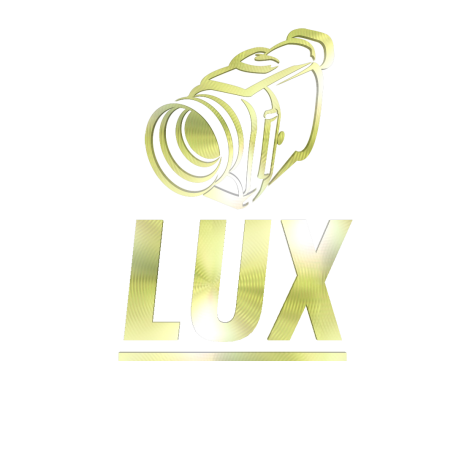 The short film festival LUX FILM FESTIVAL is non-profit making.• Introduction:The main objective of the festival is to offer visibility to independent filmmakers around the world, without any territorial limitation, gender and production style: Documentaries, Animation, Music Video Clips, Video Art, narrative or experimental short films.All short films made before January 1 2014 can't participate in the festival.Participation in the festival is free.• To partecipate:Only the most popular digital formats will be accepted (mp4, mpeg, mov, avi).The works must have a minimum duration of 60 seconds and a maximum of 20 minutes, including credits. There are no theme restrictions.Each author can send a maximum of one work (1), together with the participation form completed in its entirety and signed by the author itself and sent in pdf format specifying the subject of the email (SHORT FILM'S NAME - YOUR NAME - DATE) to the following email address: luxfilmfestival@gmail.comThe program and the date of the screenings will be decided by the organizers of the festival and communicated through thewebsite: https://lux-film-festival.webnode.it/• Regulations:1. The work file must be uploaded and sent exclusively via the    following addresses or on any online platform where you can download them:https://www.clickforfestivals.com/index.php or https://filmfreeway.com/festivals2. The works must be sent no later than 21th April3. Sending the digital file and then participating in the   festival implies full acceptance of this regulation.4. The selection of the works is carried out by the organizers and    is at the sole discretion.5. The authors of the selected works will be notified only and   exclusively through the following section of the official    website:   https://lux-film-festival.webnode.it/
6. The organizers reserve the right to suspend and/or modify   the festival if necessary.7. The works sent for selection will form part of the assets   of the archive of the festival organization. These works will        be able to be exhibited in a strictly cultural and/or    educational situation and without profit and without notice for     the author.8. There is no provision for reimbursement of expenses.9. It will be delivered by e-mail to all the authors of the     selected works a certificate of participation, which must be       shown to the organizers on the day of the screening.10. Each author is responsible for the contents of the work                               presented and of the dissemination of music protected by     copyright.11. Works in a foreign language will be accepted only if       integrated with subtitles in Italian.12. Both the following regulation and the participation form must    be fully completed and signed legibly by the author    work.For further information write to:luxfilmfestival@gmail.comOr visit the site:https://lux-film-festival.webnode.it/The author of the presented work declares that he fully accepts the conditions set forth in the regulations for participation in the festival.               DATE                                                                                     SIGNATURE